Solar System using Play-dohhttps://solarsystem.nasa.gov/educ/play_doh_planets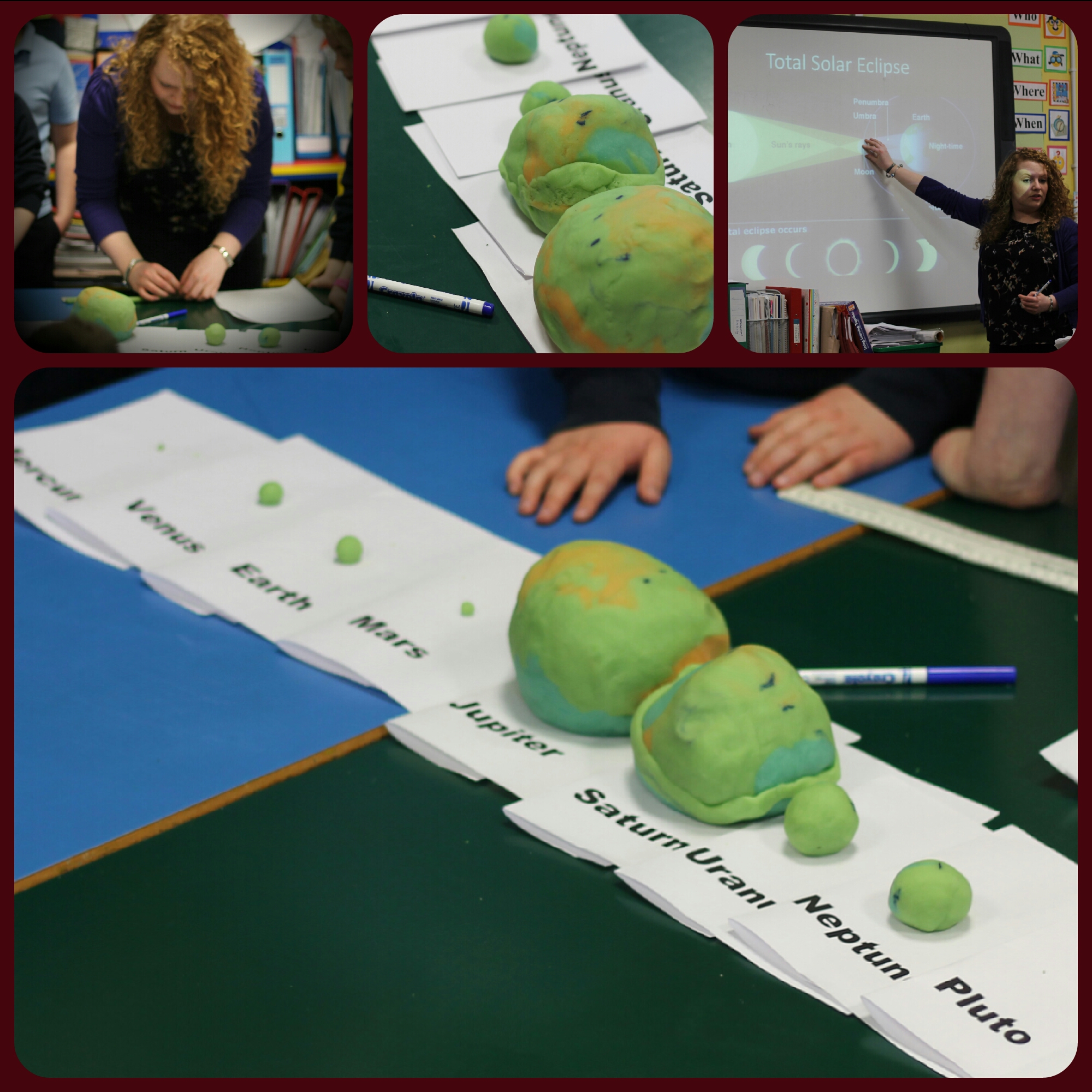 Start with 30cm log of play-dohCut into ten equal sections6 sections make JUPITER3 sections make part of SATURNRoll last section and divide into 10Add 5 sections to SATURN2 Sections make NEPTUNE2 sections make URANUSRoll last section and divide into 109 sections added to SATURN to finish itDivide last section into 21 section is EARTHroll last section and divide into 109 make VENUSroll last section and divide into 109 make MARSroll last section and divide into 109 make MERCURYlast one makes PLUTO(Sun not included as it is ~ 1000 times the mass of all the rest put together) 